JC-J-14酒醇检测箱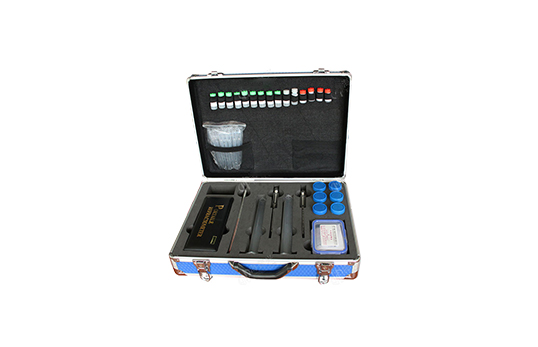 聚创环保为您提供全面的技术支持和完善的售后服务！详情咨询：0532-67705302序号产品名称规格型号数量单位1铝合金密码箱40*30*121个2酒醇速测仪1.测量范围：0-80% V0L2.最小刻度1%V0L3.准确率±1% 无ATC1台3仪器校准螺丝刀平口 L=50mm手柄￠5mm1支4说明书1本5擦镜纸10*15cm*100张1本6酒精度计测量范围：0°- 50°1支7酒精度计测量范围：50°- 100°1支8量筒100ml2个9一次性吸管3ml20支10温度计测温范围：0℃～100℃1支11密封采样罐60ml6个12油性记号笔油性 双头(粗、细）1支13甲醇检测试剂盒50次/套1盒14乙醇对照液28-62度（常用） 5ml/瓶15瓶